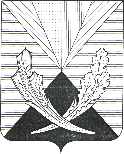         О внесении изменений в постановление администрации сельского поселения Чувашское Урметьево от 11.10.2018 г. № 25 «Об имущественной поддержке субъектов малого и среднего предпринимательства и организаций, образующих инфраструктуру поддержки субъектов малого и среднего предпринимательства на территории сельского поселения Чувашское Урметьево муниципального района Челно-Вершинский Самарской области»В соответствии с Федеральным законом от 24.07.2007 № 209-ФЗ «О развитии малого и среднего предпринимательства в Российской Федерации», администрация муниципального районаП О С Т А Н О В Л Я Е Т:      1. Внести в постановление администрации сельского поселения Чувашское Урметьево муниципального района Челно-Вершинский Самарской области от 11.10.2018 г. № 25 «Об имущественной поддержке субъектов малого и среднего предпринимательства и организаций, образующих инфраструктуру поддержки субъектов малого и среднего предпринимательства на территории сельского поселения Чувашское Урметьево муниципального района Челно-Вершинский Самарской области» следующие изменения:      приложение № 3 «Порядок и условия предоставления в аренду имущества, находящегося в собственности сельского поселения Чувашское Урметьево муниципального района Челно-Вершинский Самарской области (за исключением земельных участков), включенного в перечень имущества, свободного от прав третьих лиц (за исключением имущественных прав субъектов малого и среднего предпринимательства), в целях предоставления имущества сельского поселения Чувашское Урметьево муниципального района Челно-Вершинский Самарской области во владение и (или) в пользование на долгосрочной основе (в том числе по льготным ставкам арендной платы) субъектам малого и среднего предпринимательства и организациям, образующим инфраструктуру поддержки субъектов малого и среднего предпринимательства» дополнить  пунктами 3.1 и 3.2 следующего содержания:«3.1. Физические лица, не являющиеся индивидуальными предпринимателями и применяющие специальный налоговый режим «Налог на профессиональный доход» (далее – физические лица, применяющие специальный налоговый режим), вправе обратиться в порядке и на условиях, которые установлены частями 2–6 статьи 14 Федерального закона «О развитии малого и среднего предпринимательства в Российской Федерации», за оказанием имущественной поддержки, предусмотренной настоящим Порядком.3.2. Оказание имущественной поддержки физическим лицам, применяющим специальный налоговый режим, осуществляется в соответствии с порядком и условиями, установленными настоящим Порядком.»      2. Контроль за выполнением настоящего постановления оставляю за собой.      3. Настоящее постановление вступает в силу по истечении десяти дней со дня его официального опубликования на официальном сайте администрации сельского поселения Чувашское Урметьево муниципального района Челно-Вершинский Самарской области.Глава сельского поселения                  				    Т.В. Разукова                    